Szczecin, dnia 09.10.2023Zapytanie OfertoweZAMAWIAJĄCY:Zakład Wodociągów i Kanalizacji Spółka z o. o.ul. M. Golisza 10, 71-682 Szczecin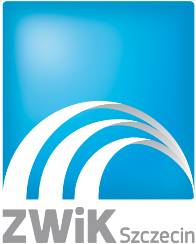 ZAPRASZA DO ZŁOŻENIA OFERTY 
W POSTĘPOWANIU O UDZIELENIE ZAMÓWIENIA,
KTÓREGO WARTOŚĆ JEST MNIEJSZA NIŻ KWOTA 130 000,00 ZŁ NETTO NA:„Remont dachów i obróbek blacharskich na obiektach związanych z gospodarką wodną i ściekową”Oświadczenie o statusie dużego przedsiębiorcyZakład Wodociągów i Kanalizacji Sp. z o. o. w Szczecinie oświadcza, że posiada status dużego przedsiębiorcy 
w rozumieniu przepisów ustawy z dnia 8 marca 2013 r. o przeciwdziałaniu nadmiernym opóźnieniom w transakcjach handlowych oraz Załącznika nr 1 do Rozporządzenia Komisji (UE) nr 651/2014 z dnia 17 czerwca 2014 r. uznającego niektóre rodzaje pomocy za zgodne z rynkiem wewnętrznym w zastosowaniu art. 107 i 108 Traktatu (Dz. Urz. UE L 187 z 26.06.2014, str.1, z późn. zm.).I.	OPIS PRZEDMIOTU ZAMÓWIENIA, WARUNKI REALIZACJI ZAMÓWIENIA, TERMIN PŁATNOŚCIPrzedmiotem zamówienia jest robota budowlana polegająca na: remoncie pokrycia dachowego oraz systemów rynnowych do odprowadzenia wód opadowych z dachu wraz z obróbkami dekarskimi. Na dachach obiektów objętych remontem stwierdzono przecieki, uszkodzenia pokrycia papowego, znamiona rdzy na obróbkach blacharskich i systemach rynnowych, które powodują niszczenie użytkowanych obiektów. Na obiekcie przy ul. Marynarskiej 2 należy wykonać dostęp 
do kominów w celu bezpiecznego przeprowadzenia prac kominiarskich (przeglądy kwartalne).Remont dachu: Budynek kotłowni, garaży G2 i magazynku ul. Zapadła 8:demontaż obróbek blacharskich: attyka, pas podrynnowy - kpl,demontaż systemu rynnowego - kpl,częściowe usunięcie pokrycia papowego,pokrycie dachu papą nawierzchniową - 220m2dostawa i montaż obróbek blacharskich z blachy tytan-cynk: attyka - ok. 42mbdostawa i montaż obróbek blacharskich z blachy tytan-cynk: pas nadrynnowy - ok. 27mbdostawa i montaż rynien z blachy tytan-cynk ∅150 - ok. 27mbdostawa i montaż rur spustowych z blachy tytan-cynk ∅125  - ok. 8mbRemont dachu: Budynek przepompowni melioracyjnej przy ul. Marynarska 2:wykonanie dojść do kominów poprzez montaż ław oraz stopni kominiarskich - kpl,Podane wielkości są orientacyjne.Parametry techniczne do zastosowania materiałów:papa  podkładowa, aktywowana termicznie:grubość [mm]: ≥ 2,5wodoszczelność: ≥ 200 kPawkładka nośna z włókniny poliestrowejwłaściwości mechaniczne przy rozciąganiu [N/50 mm]: maksymalna siła rozciągająca- kierunek wzdłuż ≥ 550- kierunek w poprzek ≥ 450właściwości mechaniczne przy rozciąganiu [%]: wydłużenie- kierunek wzdłuż ≥ 45- kierunek w poprzek ≥ 45papa wierzchniego krycia, zgrzewalna:grubość [mm]: 5,2÷5,4wodoszczelność: ≥ 400 kPawkładka nośna z włókniny poliestrowej [g/m2]: 250wytrzymałość złączy na ścinanie [N/50 mm]: - zakład podłużny ≥ 800- zakład poprzeczny ≥ 1000właściwości mechaniczne przy rozciąganiu [N/50 mm]: maksymalna siła rozciągająca- kierunek wzdłuż ≥ 1000- kierunek w poprzek ≥ 800właściwości mechaniczne przy rozciąganiu [%]: wydłużenie- kierunek wzdłuż ≥ 50- kierunek w poprzek ≥ 50Odporność na obciążenie statyczne [kg] ≥ 20Giętkość w  niskiej temperaturze [oC] ≤ -25obróbki blacharskie z blachy tytanowo- cynkowej wymagania zgodnie z normą EN 988:grubość [mm]: ≥ 0,7rury i rynny spustowe z blachy tytanowo- cynkowej wymagania zgodnie z normą EN 988:grubość [mm]: ≥ 0,7Wszystkie materiały  użyte do realizacji zadania muszą posiadać atesty, aprobaty  techniczne, deklaracje zgodności bądź inne dokumenty potwierdzające  ich  dopuszczenie do obrotu i powszechnego stosowania w budownictwie.Zamawiający przekazuje link do dokumentacji fotograficznej obiektów: https://www.zwik.szczecin.pl/download/Remont_dachów_2_postępowanie.zipTermin wizji lokalnej ustala się na dzień 19.10.2023r., godz. 11:00. Zbiórka zainteresowanych Wykonawców przed bramą wjazdową na teren obiektu przy ul. Zapadła 8 w Szczecinie (następny obiekt w kolejności: ul. Marynarska 2). Zainteresowani Wykonawcy zobowiązani są zgłosić zamiar uczestniczenia w wizji lokalnej, poprzez przesłanie zgłoszenia zawierającego: nazwę firmy i nazwisko osoby upoważnionej, nr kontaktowy poprzez platformę zakupową do 18.10.2023r. do godziny 10:00. Zaleca się uczestnictwo w wizji lokalnej. Wykonawca, który nie przeprowadzi wizji lokalnej, a zostanie wybrany do realizacji zamówienia nie będzie mógł zgłaszać żadnych roszczeń wynikających z ewentualnego niewłaściwego określenia zakresu prac i oceny ofert.Materiały z demontażu wskazane przez Zamawiającego będą stanowiły własność Wykonawcy. Wykonawca w trakcie realizacji przedmiotu umowy ma obowiązek w pierwszej kolejności poddanie odpadów odzyskowi, a jeżeli z przyczyn technologicznych jest on niemożliwy lub nieuzasadniony z przyczyn ekologicznych lub ekonomicznych, to Wykonawca zobowiązany jest do przekazania powstałych odpadów do unieszkodliwienia, o ile Zamawiający nie wyrazi woli ich zachowania. Wykonawca oświadcza, że jest wytwórcą odpadów, w związku z tym obowiązany jest udokumentować Zamawiającemu sposób gospodarowania tymi odpadami, jako warunek dokonania odbioru końcowego przedmiotu umowy.  Obowiązki Wykonawcy:Ścisła współpraca z Zamawiającym, szczególnie z Działem Inwestycji i Remontów oraz Użytkownikiem danej placówki.Wykonywanie robót zgodnie z wymogami prawa budowlanego, obowiązującymi normami, zasadami wiedzy technicznej oraz przepisami BHP.Wykonanie wszelkich robót w terminie umownym.Realizacja prac w sposób zapewniający przejezdność dróg wewnętrznych. Zabezpieczenie drzew i krzewów przed zniszczeniem.Prowadzenie dokumentacji fotograficznej przekazanie Zamawiającemu zdjęć na nośniku CD/DVD.Usunięcie ewentualnych szkód powstałych w czasie realizacji przedmiotu umowy z przyczyn leżących po stronie Wykonawcy.Warunki wykonawstwa i odbioru:Okres gwarancji i rękojmi nie może być krótszy niż 60 miesięcy od dnia odbioru końcowego.Wszystkie roboty Wykonawca wykona zgodnie z postanowieniami umowy, obowiązującymi przepisami i normami, wiedzą techniczną, zasadami sztuki budowlanej oraz wymogami poczynionych uzgodnień. Wykonawca w cenie oferty uwzględni wszelkie koszty związane z realizacją zamówienia, 
w tym w szczególności:koszty ubezpieczenia odpowiedzialności cywilnej, koszty ochrony mienia, warunków bhp i ppoż. na terenie budowy,koszty zabezpieczenia terenu budowy zgodnie z obowiązującymi przepisami,koszty wszelkich robót przygotowawczych i porządkowych, koszty przeprowadzania prób, pomiarów, badań spawów, badań i sprawdzeń przewidzianych warunkami technicznymi wykonania i odbioru robót budowlano-montażowych. Protokoły badań i sprawdzeń muszą być zakończone wynikiem pozytywnym,koszty opracowania dokumentacji powykonawczej,wszelkie inne koszty konieczne do poniesienia w celu zrealizowania  przedmiotu zamówienia.Bezpośredni nadzór nad robotami będzie sprawowany przez kierownika robót z ramienia Wykonawcy posiadającego odpowiednie uprawnienia budowlane. Zmiana osób pełniących funkcję nadzoru technicznego na budowie, w stosunku do wykazu zawartego w ofercie, a także w trakcie trwania inwestycji, wymaga każdorazowo akceptacji i zatwierdzenia Zamawiającego.Wykonawca ma obowiązek zgłaszania Przedstawicielowi Zamawiającego robót ulegających zakryciu lub zanikających.Wszelkie zmiany zakresu robót wynikłe w trakcie realizacji winny być zgłaszane Zamawiającemu 
i wykonane tylko i wyłącznie po ich akceptacji przez Zamawiającego.Dopuszcza się do stosowania jedynie materiały dopuszczone do obrotu i powszechnego stosowania w budownictwie. Materiały winny być opatrzone znakiem budowlanym B - jeżeli są zgodne z polską normą (PN) lub krajową oceną techniczną oraz posiadają krajową deklarację właściwości użytkowych lub znakiem CE jeżeli są zgodne z europejską normą zharmonizowaną lub w przypadku ich braku z europejską oceną techniczną oraz posiadają europejską deklarację właściwości użytkowych. Wykonawca dostarczy Zamawiającemu wszelkie atesty i certyfikaty dla wszystkich zastosowanych materiałów i urządzeń. Jeżeli w dokumentacji przetargowej wystąpią nazwy własne należy traktować je jako przykładowe. Zamawiający dopuszcza zastosowanie materiałów równoważnych pod warunkiem, że zaproponowane wyroby będą spełniały te same normy, parametry, standardy oraz zostaną zaakceptowane przez Przedstawiciela Zamawiającego. Wykonawca zobowiązany jest do wbudowywania jedynie zatwierdzonych materiałów/urządzeń. W przypadku zamontowania materiałów/urządzeń, które nie zostały zatwierdzone, Wykonawca ma obowiązek je zdemontować i zamontować wyłącznie materiały/urządzenia zatwierdzone przez Zamawiającego. Wzór wniosku materiałowego stanowi załącznik nr 3. do zapytania ofertowego. Zamawiający dokona akceptacji 
w terminie do 10 roboczych  dni od dnia wpływu wniosku materiałowego do Zamawiającego.Wykonawca jest wytwarzającym odpady w rozumieniu przepisów ustawy o odpadach z dnia 14.12.2012r. Do dokumentów odbiorowych Wykonawca złoży oświadczenie 
o zagospodarowaniu odpadów.Wykonawca z chwilą zgłoszenia gotowości do odbioru końcowego przekaże Zamawiającemu dokumentację odbiorową - powykonawczą, przygotowaną zgodnie z aktualnymi „Wytycznymi dla dokumentacji odbiorowej powykonawczej”.Wytyczne dla dokumentacji odbiorowej: Wykonawca jest zobowiązany do przekazania kompletnej dokumentacji odbiorowej wraz 
z oświadczeniem o kompletności dokumentacji odbiorowej Zamawiającemu najpóźniej w dniu zgłoszenia robót do odbioru końcowego.Dokumentacja powinna być spięta i odpowiednio posegregowana.Każda strona dokumentacji odbiorowej powinna posiadać stempel poświadczający, że jest 
to dokumentacja odbiorowa oraz być podpisana przez kierownika robót.Akceptacji zmian ze strony Zamawiającego dokonuje Przedstawiciel Zamawiającego.Wszystkie elementy dokumentacji odbiorowej powinny być zeskanowane i przekazane w formie elektronicznej Zamawiającemu w 1 egz.W skład przekazywanej dokumentacji odbiorowej wchodzą: protokoły, atesty, deklaracje, wnioski materiałowe itp.Dokumenty BudowyProtokół przekazania terenu budowy,Oświadczenia kierownika robót o zgodności wykonania robót z obowiązującymi przepisami oraz o doprowadzeniu do należytego stanu  i uporządkowania terenu,Uprawnienia kierownika robót oraz jego zaświadczenie z właściwej Izby samorządu zawodowego  potwierdzające wpis  na listę członków  tej  izby (kopia).Dokumenty dodatkoweWymaga się oryginałów wszelkich dostarczonych protokołów, wyników badań i zaświadczeń. Dokumenty nie będące oryginałami (atesty, uprawnienia, itp.) muszą być potwierdzone 
za zgodność z oryginałami przez kierownika budowy/robót.Powyższą dokumentację odbiorową należy dostarczyć w wersji papierowej oraz w wersji elektronicznej (skan) - 1 egz. Odbiór końcowyPrzedmiotem odbioru końcowego będzie zakres robót określony w opisie przedmiotu zamówienia. 
Odbiór końcowy przedmiotu umowy nastąpi na podstawie podpisanego obustronnie protokołu końcowego odbioru.Termin zakończenia prac: 60 dni od daty przekazania terenu budowy.Miejsce wykonywania roboty budowlanej: ul. Zapadła 8 i  ul. Marynarska 2 w Szczecinie.Termin płatności: 30 dni od daty dostarczenia Zamawiającemu faktury VAT kompletnej i prawidłowo wystawionej po wykonaniu roboty budowlanej. Zamawiający dokona płatności 
za robotę budowlaną w mechanizmie podzielonej płatności.II.	INFORMACJE OGÓLNE O POSTĘPOWANIU, KOMUNIKACJA MIĘDZY ZAMAWIAJĄCYM 
A WYKONAWCAMIKażdy Wykonawca może złożyć w niniejszym postępowaniu tylko jedną ofertę i zaproponować tylko jedną cenę. Wykonawcy przedstawią oferty zgodnie z wymaganiami zapytania ofertowego.Zamawiający nie dopuszcza możliwości składania ofert częściowych. Oferty niekompletne zostaną odrzucone.Oferta musi być sporządzona czytelnie i w języku polskim.Komunikacja między Zamawiającym a Wykonawcami, w tym oferty oraz wszelkie oświadczenia, wnioski o wyjaśnienie treści zapytania ofertowego, zawiadomienia i informacje przekazywane są za pośrednictwem Platformy „Open Nexus” (zwanej dalej „Platforma”). Korespondencja przekazana 
w inny sposób nie będzie brana pod uwagę przez Zamawiającego.Wykonawca może przed upływem terminu składania ofert wycofać ofertę za pośrednictwem Formularza składania oferty lub wniosku zamieszczonego na https://platformazakupowa.pl/pn/zwik_szczecin.Z uwagi na to, że oferta Wykonawcy jest zaszyfrowana nie można edytować ofert. Przez zmianę oferty rozumie się złożenie nowej oferty i wycofanie poprzedniej, jednak należy to zrobić przed upływem terminu zakończenia składania ofert w postępowaniu.Złożenie nowej oferty i wycofanie poprzedniej w postępowaniu, w którym Zamawiający dopuszcza złożenie tylko jednej oferty przed upływem terminu zakończenia składania ofert w postępowaniu powoduje wycofanie oferty poprzednio złożonej.  Wycofanie oferty możliwe jest do zakończenia terminu składania ofert w postępowaniu.Wycofanie złożonej oferty powoduje, że Zamawiający nie będzie miał możliwości zapoznania się z nią po upływie terminu zakończenia składania ofert w postępowaniu.Wykonawca po upływie terminu składania ofert nie może wycofać oferty. Oferta musi być podpisana przez osobę/y upoważnioną/e do składania oświadczeń woli w imieniu Wykonawcy, przy użyciu kwalifikowanego podpisu elektronicznego lub podpisu zaufanego lub podpisu osobistego. Zamawiający dopuszcza aby oferta, oświadczenia i inne wymagane dokumenty były podpisane własnoręcznie, a następnie przekonwertowane do pliku PDF, JPEG i w takiej formie przesłane do Zamawiającego, lub złożone w formie dokumentowej.Wykonawca ponosi wszelkie koszty związane z przygotowaniem i złożeniem oferty.Wykonawca nie musi użyć formularzy stanowiących załącznik do niniejszego zapytania ofertowego, ale musi w stworzonych przez siebie dokumentach zamieścić m.in. następujące informacje: nazwę przedmiotu zamówienia, cenę jednostkową netto, termin płatności, termin wykonania usługi, termin związania ofertą, wymagane oświadczenia.Niniejsze zapytanie ofertowe nie zobowiązuje Zamawiającego do dokonania wyboru oferty najkorzystniejszej. Zamawiający zastrzega sobie prawo do unieważnienia całości prowadzonego zapytania na każdym etapie, bez podania przyczyny.Złożone oferty nie stanowią ofert w rozumieniu przepisów Kodeksu Cywilnego i nie mogą być podstawą jakichkolwiek roszczeń.III.	WARUNKI UDZIAŁU W POSTĘPOWANIU. OŚWIADCZENIA I DOKUMENTYZamawiający określa warunki udziału w postępowaniu.Warunki udziału w postępowaniu mogą dotyczyć:zdolności technicznej lub zawodowej:Zamawiający uzna, że wykonawca posiada wymagane zdolności techniczne lub zawodowe zapewniające należyte wykonanie zamówienia, jeżeli wykonawca wykaże, że: dysponuje lub będzie dysponować minimum jedną osobą (skierowaną przez wykonawcę 
do realizacji zamówienia) na poniższe stanowisko:Kierownik robót:posiadający uprawnienia budowlane do kierowania robotami w specjalności konstrukcyjno-budowlanej bez ograniczeń orazposiadający co najmniej pięcioletnie doświadczenie zawodowe jako kierownik budowy lub kierownik robót (liczone od daty uzyskania uprawnień).Dokumenty wymagane przez Zamawiającego, które należy dołączyć do oferty:formularz ofertowy, według wzoru stanowiącego Załącznik nr 1 do zapytania ofertowego; odpis z właściwego rejestru (Krajowy Rejestr Sądowy), lub wydruk z Centralnej Informacji Krajowego Rejestru Sądowego, lub wydruk z Centralnej Ewidencji i Informacji o Działalności Gospodarczej Rzeczypospolitej Polskiej (CEiDG), w celu potwierdzenia, że osoba działająca 
w imieniu Wykonawcy jest uprawniona do jego reprezentowania. Wykonawca nie jest zobowiązany do złożenia ww. dokumentu, jeżeli Zamawiający może je uzyskać za pomocą bezpłatnych, ogólnodostępnych baz danych, o ile Wykonawca wskazał dane umożliwiające dostęp do tych dokumentów.odpowiednie pełnomocnictwo/upoważnienie – jeżeli uprawnienie do składania oświadczeń woli lub wiedzy w imieniu wykonawcy nie wynika z innych dokumentów złożonych przez Wykonawcę. Pełnomocnictwo/upoważnienie musi zostać podpisane przez osoby uprawnione do reprezentowania Wykonawcy;oświadczenie na formularzu ofertowym o tym, iż Wykonawca nie podlega wykluczeniu
z powodów, o których mowa w art. 7 ust. 1 ustawy z dnia 13 kwietnia 2022 r. o szczególnych rozwiązaniach w zakresie przeciwdziałania wspieraniu agresji na Ukrainę oraz służących ochronie bezpieczeństwa narodowego;wykaz osób posiadających odpowiednie kwalifikacje zawodowe (uprawnienia budowlane 
do kierowania robotami w specjalności konstrukcyjno-budowlanej bez ograniczeń lub odpowiadające im ważne uprawnienia budowlane, które zostały wydane na podstawie wcześniej obowiązujących przepisów prawa i doświadczenie, które będą uczestniczyć w wykonaniu zamówienia złożony na formularzu ofertowym wraz z kserokopiami dokumentów, poświadczającymi informacje wpisane w wyżej wymienionym wykazie.IV.	TERMIN SKŁADANIA OFERTOfertę cenową stanowiącą załącznik nr 1 do zapytania ofertowego wraz z wymaganymi dokumentami należy złożyć na Platformie w terminie do dnia 24.10.2023 r. do godz. 7.55.Otwarcie ofert odbędzie się w dniu 24.10.2023 r. o godz. 8.00.Osobą uprawnioną do bezpośredniego kontaktowania się z Wykonawcami jest p. Kinga Malewicz, tel. 91-44-15-670 w godz. 07:00 – 15:00.OPIS SPOSOBU UDZIELANIA WYJAŚNIEŃWykonawca może zwrócić się do Zamawiającego z wnioskiem o wyjaśnienie treści zapytania ofertowego. Zamawiający udzieli wyjaśnień niezwłocznie, jednak nie później niż na 1 dzień przed upływem terminu składania ofert, pod warunkiem, że pytanie wpłynie w terminie, w którym Zamawiający będzie w stanie udzielić odpowiedzi.Zamawiający zaleca przekazywanie wniosków o wyjaśnienie treści zapytania ofertowego w wersji edytowalnej na adres email: zwik@zwik.szczecin.pl Treść pytań wraz z wyjaśnieniami Zamawiający udostępni wszystkim Wykonawcom do których zostało skierowane zapytanie ofertowe bez ujawniania źródła zapytania.W uzasadnionych przypadkach Zamawiający może przed upływem terminu składania ofert zmienić treść zapytania ofertowego. Dokonaną zmianę treści zapytania ofertowego Zamawiający udostępni wszystkim Wykonawcom do których zostało skierowane zapytanie ofertowe.SPOSÓB OBLICZENIA CENY OFERTYCena oferty ma być podana w polskich złotych liczbowo i obejmować wszelkie koszty związane 
z realizacją zamówienia. Koszty, których Wykonawca nie ujął w ofercie, nie zostaną odrębnie opłacone przez Zamawiającego i uważać się będzie, że zostały ujęte w ofercie cenowej przedmiotu zamówienia. Cena oferty winna być wyliczona z dokładnością do 2 miejsc po przecinku. Wykonawca powinien dokonać zaokrąglenia cen do pełnych groszy, przy czym końcówki poniżej 0,5 grosza pomija się, 
a końcówki 0,5 grosza i wyższe zaokrągla się do 1 grosza. KRYTERIUM OCENY OFERT: Zamawiający dokona oceny ofert na podstawie kryterium „Cena ofertowa” - waga - 100%.Za najkorzystniejszą uznana zostanie oferta z najniższą ceną netto.Zamawiający może zaprosić Wykonawców do złożenia ofert dodatkowych.Wykonawcy składający oferty dodatkowe, nie mogą zaoferować cen wyższych niż zaoferowane 
w złożonych pierwotnie ofertach.Zamawiający poinformuje równocześnie Wykonawców, którzy złożyli oferty o wyborze najkorzystniejszej oferty.OCENA OFERTZamawiający może żądać od Wykonawców w toku badania i oceny ofert wyjaśnień dotyczących treści złożonych ofert oraz żądać uzupełnień brakujących dokumentów.Zamawiający może w ofercie poprawić:oczywiste omyłki pisarskieoczywiste omyłki rachunkowe, z uwzględnieniem konsekwencji rachunkowych dokonanych poprawekinne omyłki polegające na niezgodności oferty z dokumentami zamówienia, niepowodujące istotnych zmian w treści oferty- zawiadamiając o tym Wykonawcę, którego oferta została poprawiona.Zamawiający przewiduje możliwość prowadzenia negocjacji z Wykonawcami, którzy złożyli oferty. Zamawiający zaprosi do negocjacji nie więcej niż dwóch Wykonawców, którzy złożyli ofertę 
z najkorzystniejszą ceną, przy czym negocjacje dotyczyć będą wyłącznie cen ofert. Oferta dodatkowa nie może zawierać ceny wyższej niż w ofercie pierwotnie złożonej. Jeżeli oferta dodatkowa będzie zawierała cenę wyższą niż w ofercie pierwotnie złożonej, oferta dodatkowa zostanie odrzucona, 
a Wykonawca będzie związany ofertą pierwotnie złożoną.Jeżeli zaoferowana cena lub jej istotne części składowe, wydają się rażąco niskie w stosunku 
do przedmiotu zamówienia lub budzą wątpliwości Zamawiającego co do możliwości wykonania przedmiotu zamówienia zgodnie z wymogami określonymi w dokumentach zamówienia lub wynikającymi z odrębnych przepisów, Zamawiający może żądać od Wykonawcy wyjaśnień, w tym złożenia dowodów w zakresie wyliczenia ceny lub ich istotnych części składowych. Wykonawcę, którego oferta została uznana za najkorzystniejszą, a który nie przedłożył wraz z ofertą wszystkich wymaganych dokumentów lub oświadczeń, Zamawiający może wezwać do ich złożenia, uzupełnienia lub poprawienia lub do udzielenia wyjaśnień w wyznaczonym przez siebie terminie, chyba, że mimo ich złożenia, uzupełnienia lub poprawienia lub udzielenia wyjaśnień oferta podlega odrzuceniu albo konieczne jest unieważnienie postępowania. Zamawiający nie wzywa do złożenia podmiotowych środków dowodowych (jeśli wymagano) lub do uzupełnienia dokumentów potwierdzających umocowanie do reprezentacji Wykonawcy, jeżeli może je uzyskać za pomocą bezpłatnych i ogólnodostępnych baz danych, w szczególności rejestrów publicznych w rozumieniu ustawy z dnia 17 lutego 2005r. o informatyzacji działalności podmiotów realizujących zadania publiczne.PRZESŁANKI ODRZUCENIA OFERTZamawiający odrzuci ofertę, jeżeli:została złożona po terminie składania ofert,została złożona przez Wykonawcę niespełniającego warunków udziału w postępowaniu – jeśli wymagano,jest nieważna na podstawie odrębnych przepisów,jej treść jest niezgodna z warunkami zapytania ofertowego,zawiera błędy w obliczeniu ceny, których nie można poprawić,Wykonawca nie wyraził zgody na przedłużenie terminu związania ofertą,Wykonawca nie wyraził zgody na wybór jego oferty po upływie terminu związania ofertą,Wykonawca podlega wykluczeniu z postępowania.TERMIN ZWIĄZANIA OFERTĄWykonawca pozostaje związany złożoną ofertą przez 60 dni. Bieg terminu związania ofertą rozpoczyna się wraz z upływem terminu składania ofert.Wykonawca samodzielnie lub na wniosek Zamawiającego może przedłużyć termin związania ofertą.PRZESŁANKI UNIEWAŻNIENIA POSTĘPOWANIA Zamawiający unieważnia postępowanie o udzielenie zamówienia, jeżeli:nie złożono żadnej oferty,wszystkie oferty podlegały odrzuceniu,cena najkorzystniejszej oferty lub oferta z najniższą ceną przewyższa kwotę, którą Zamawiający zamierza przeznaczyć na sfinansowanie zamówienia, chyba że Zamawiający może zwiększyć tę kwotę do ceny najkorzystniejszej oferty,zostały złożone oferty dodatkowe o takiej samej cenie,wystąpiła istotna zmiana okoliczności powodująca, że prowadzenie postępowania lub wykonanie zamówienia nie leży w interesie publicznym, czego nie można było wcześniej przewidzieć,postępowanie obarczone jest niemożliwą do usunięcia wadą uniemożliwiającą zawarcie niepodlegającej unieważnieniu umowy w sprawie zamówienia publicznego,Wykonawca nie wniósł wymaganego zabezpieczenia należytego wykonania umowy (jeżeli wymagano), lub uchylił się od zawarcia umowy  O unieważnieniu postępowania o udzielenie zamówienia Zamawiający zawiadamia równocześnie wszystkich Wykonawców, którzy ubiegali się o udzielenie zamówienia. Zamawiający zastrzega sobie możliwość unieważnienia postępowania bez podawania przyczyn.POUCZENIE O ŚRODKACH OCHRONY PRAWNEJ W związku z tym, że postępowanie nie jest prowadzone w oparciu o przepisy ustawy Prawo zamówień publicznych, Wykonawcom nie przysługują środki ochrony prawnej wymienione we wspomnianej ustawie.ZAWARCIE UMOWY Wykonawca ma obowiązek zawrzeć umowę według wzoru, stanowiącego załącznik nr 2 do zapytania ofertowego. Jeżeli Wykonawca, którego oferta została wybrana, uchyla się od zawarcia umowy (odmawia podpisania umowy) Zamawiający może wybrać ofertę najkorzystniejszą spośród pozostałych ofert bez przeprowadzania ich ponownego badania i oceny.Zawarta umowa będzie jawna i będzie podlegała udostępnianiu na zasadach określonych w przepisach o dostępie do informacji publicznej.Zapłata nastąpi na rachunek Wykonawcy wskazany na fakturze VAT, który musi być zgodny 
z numerem rachunku ujawnionym w wykazie prowadzonym przez Szefa Krajowej Administracji Skarbowej. Gdy w wykazie jest ujawniony inny rachunek bankowy, płatność wynagrodzenia zostanie dokonana na rachunek bankowy ujawniony w tym wykazie. Za dzień zapłaty będzie przez Strony uznawany dzień obciążenia rachunku zamawiającego. Ubezpieczenie - polisa ubezpieczeniowa na zasadach określonych we wzorze umowy stanowiącym załącznik do ZO. OBOWIĄZEK INFORMACYJNY W ZAKRESIE RODOKlauzula informacyjna:Na podstawie art. 13 i 14 Rozporządzenia Parlamentu Europejskiego i Rady (UE) 2016/679 z dnia 27 kwietnia 2016 r. w sprawie ochrony osób fizycznych w związku z przetwarzaniem danych osobowych 
i w sprawie swobodnego przepływu takich danych oraz uchylenia dyrektywy 95/46/WE (ogólne rozporządzenie o ochronie danych Dz. Urz. UE L. 119 z 04.05.2016, str. 1 ze zm. dalej RODO) informujemy, że: Administratorem danych osobowych jest: Zakład Wodociągów i Kanalizacji Sp. z o. o. w Szczecinie, 
ul. M. Golisza 10, 71-682 Szczecin.Kontakt do inspektora ochrony danych osobowych w: Zakładzie Wodociągów i Kanalizacji Sp. z o. o. w Szczecinie,
tel. 91 44 26 231, adres e-mail: iod@zwik.szczecin.pl.Dane osobowe będą przetwarzane w celu przeprowadzenia postępowania o udzielenie zamówienia publicznego, wyłączonego ze stosowania przepisów ustawy z dnia 11 września 2019 r. Prawo zamówień publicznych, ze względu na treść art. 2 ust 1 pkt 2 w zw. z art. 5 ust.1 pkt 2 i ust. 4 pkt 1 tej ustawy (zamówienie sektorowe o wartości mniejszej niż progi unijne dla zamawiających sektorowych); podstawą prawną przetwarzania jest ustawa z dnia 23 kwietnia 1964 r. Kodeks cywilny oraz obowiązek stosowania sformalizowanych zasad udzielania zamówień stosowanych w ZWiK Sp. z o.o. 
w SzczecinieOdbiorcami danych osobowych mogą być osoby lub podmioty, którym udostępniona zostanie dokumentacja dotycząca postępowania w oparciu o: przepisy prawa oraz umowy powierzenia przetwarzania danych, a także inni administratorzy danych, działający na mocy umów zawartych z Zamawiającym lub na podstawie powszechnie obowiązujących przepisów prawa, w tym: podmioty świadczące pomoc prawną, podmioty świadczące usługi pocztowe lub kurierskie, podmioty prowadzące działalność płatniczą (banki, instytucje płatnicze) - jeżeli dotyczy.Dane osobowe będą przechowywane odpowiednio:	 
a)  do czasu zakończenia niniejszego postępowania, b)  przez cały czas trwania umowy i okres jej rozliczania,c) do czasu przeprowadzania archiwizacji dokumentacji postępowania - w zakresie określonym w przepisach o archiwizacji.W odniesieniu do danych osobowych decyzje nie będą podejmowane w sposób zautomatyzowany ani profilowane, stosownie do art. 22 RODO.Osoba fizyczna, której dane dotyczą posiada: prawo żądania od administratora dostępu do swoich danych osobowych, do ich sprostowania, ograniczenia przetwarzania na zasadach określonych w RODO oraz w innych obowiązujących w tym zakresie przepisach prawa.Osobie fizycznej, której dane dotyczą przysługuje prawo wniesienia skargi do organu nadzorczego – Prezesa Urzędu Ochrony Danych Osobowych, gdy uzasadnione jest, iż dane osobowe przetwarzane są przez administratora niezgodnie z przepisami RODO.Dane niepozyskane bezpośrednio od osób, których dotyczą, obejmują w szczególności następujące kategorie odnośnych danych osobowych: dane kontaktowe, stosowne uprawnienia i kwalifikacje do wykonywania określonych czynności.Źródłem pochodzenia danych osobowych niepozyskanych bezpośrednio od osoby, której dane dotyczą może być: Wykonawca oraz źródła publicznie dostępne takie jak CEIDG, KRS. Podanie danych osobowych jest wymogiem ustawowym (wynikającym z ustawy Kodeks Cywilny), niepodanie danych uniemożliwia procedowanie złożonej oferty.Zamawiający nie planuje przekazywania danych do państwa trzeciego lub organizacji międzynarodowej.* - niepotrzebne skreślićSpis załączników:Załącznik nr 1 – formularz oferty cenowej,Załącznik nr 2 – wzór umowy,Załącznik nr 3 – wniosek materiałowy.